Balandžio 26 dienos pamokaHealthy lifestyle from the early age.....How about compulsory cooking classes???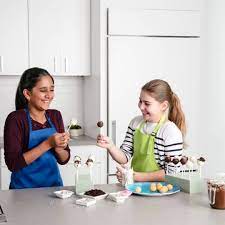 We are learning to discuss the pros and cons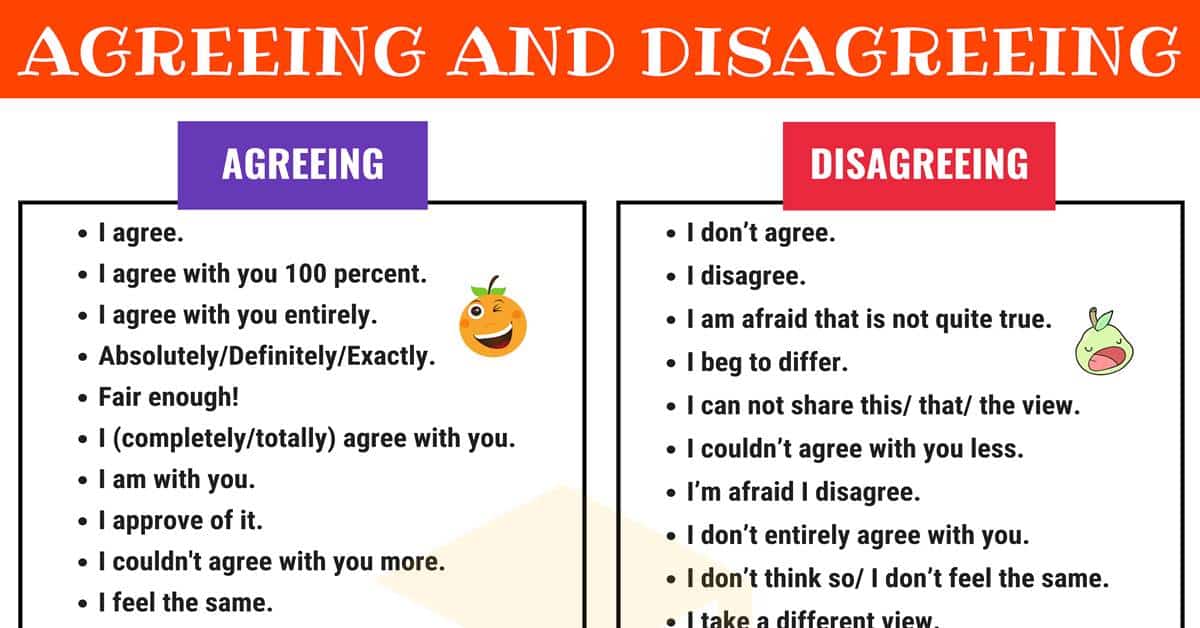 Balandžio 27 dienos pamokaUS, British or Australian English- how  not to get confused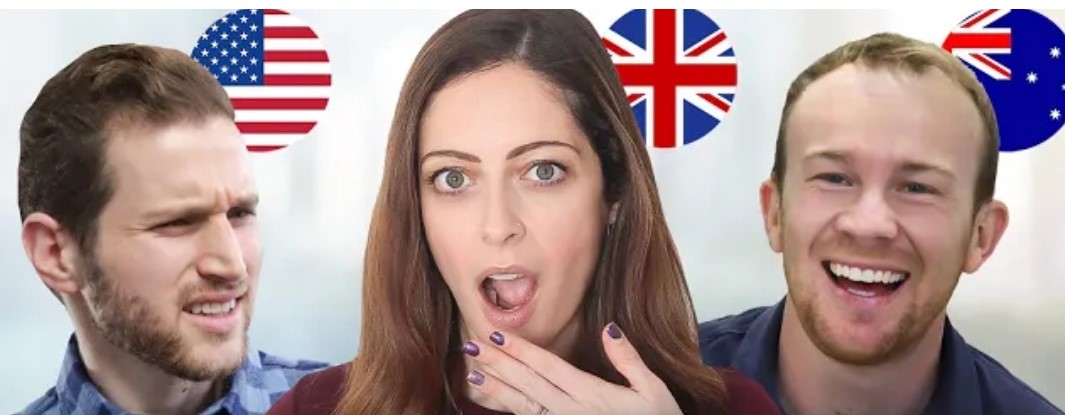 https://www.youtube.com/watch?v=66aG5P0kQpU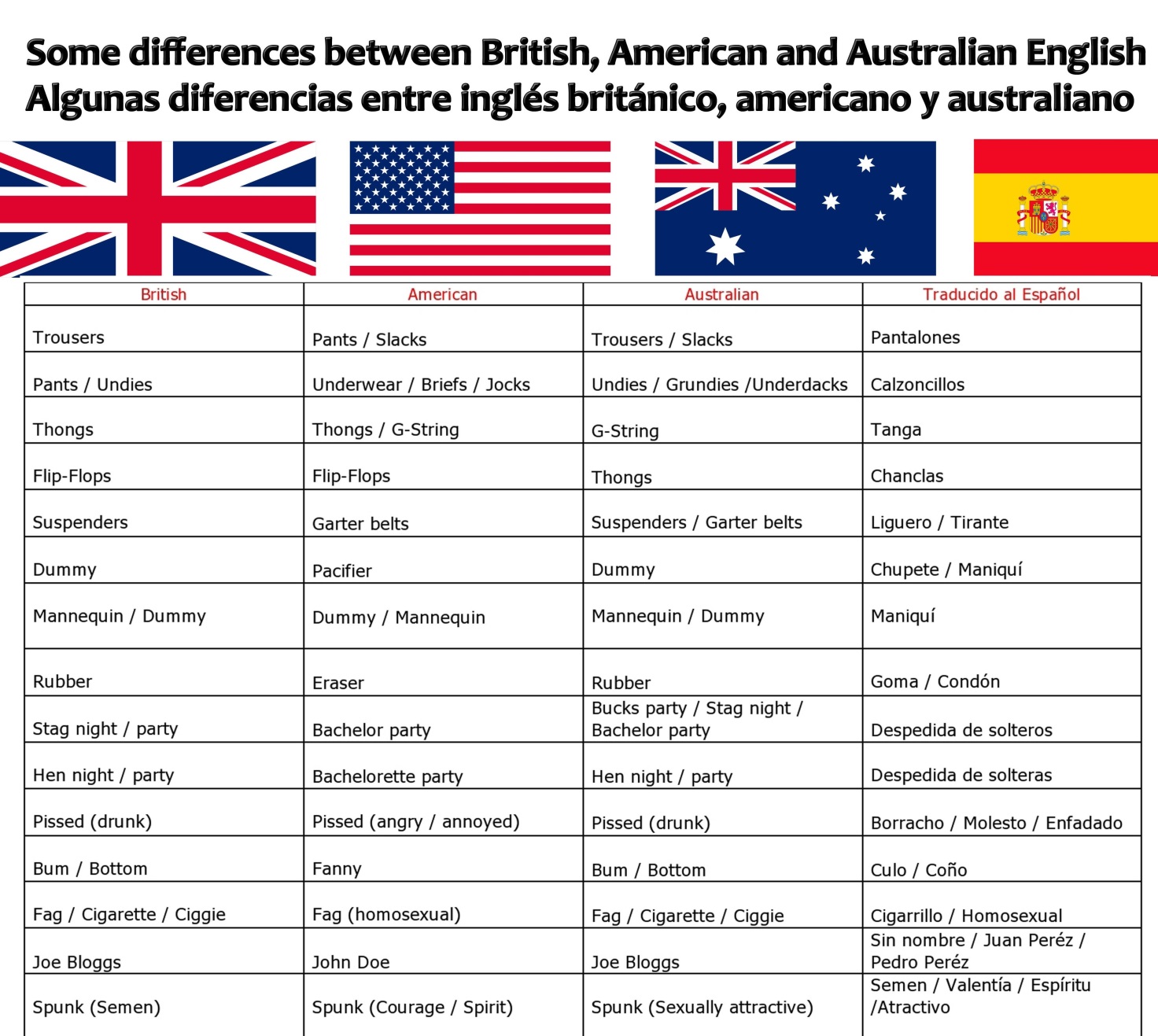 